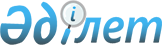 Қазақстан Республикасы соттарының төрағаларын, сот алқаларының төрағалары мен судьяларын қызметке тағайындау және қызметтен босату туралыҚазақстан Республикасы Президентінің 2021 жылғы 28 маусымдағы № 607 Жарлығы.
      ЗҚАИ-ның ескертпесі!

      Осы жарлықтың қолданысқа енгізілу тәртібін 4-т. қараңыз.
      Қазақстан Республикасы Конституциясының 82-бабының 2-тармағына, "Қазақстан Республикасының сот жүйесі мен судьяларының мәртебесі туралы" 2000 жылғы 25 желтоқсандағы Қазақстан Республикасы Конституциялық заңының 31-бабының 2, 3-1, 7, 8-тармақтарына, 34-бабы 1-тармағының 1), 2), 8) тармақшаларына, 3-тармағының 2) тармақшасына, 4-тармағына сәйкес ҚАУЛЫ ЕТЕМІН:
      1. Төраға қызметіне:
      тағайындалсын.
      2. Судья қызметіне
      тағайындалсын.
      3. Атқаратын қызметінен:
      босатылсын.
      4. Осы Жарлық 2021 жылғы 1 шілдеден бастап қолданысқа енгізіледі.
					© 2012. Қазақстан Республикасы Әділет министрлігінің «Қазақстан Республикасының Заңнама және құқықтық ақпарат институты» ШЖҚ РМК
				
Нұр-Сұлтан қалалық сотының әкімшілік істер жөніндегі сот алқасына
Әбдіғалиев Дамир Әбдіғалиұлы Шығыс Қазақстан облыстық сотының азаматтық істер жөніндегі сот алқасының төрағасы қызметінен босатыла отырып;
Шымкент қалалық сотының әкімшілік істер жөніндегі сот алқасына
Қыдырбаева Гүлмира Дұрысбекқызы;
Ақмола облыстық сотының әкімшілік істер жөніндегі сот алқасына
Нұралиева Найля Елгелдіқызы Шығыс Қазақстан облыстық сотының судьясы қызметінен босатыла отырып;
Ақтөбе облыстық сотының әкімшілік істер жөніндегі сот алқасына
Төлеев Брбол Боратулы

Алматы қаласы Әуезов ауданы № 2 аудандық сотының төрағасы қызметінен босатыла отырып;
Алматы облыстық сотының әкімшілік істер жөніндегі сот алқасына
Тазабеков Жанат Алдабергенұлы;
Атырау облыстық сотының әкімшілік істер жөніндегі сот алқасына
Салихова Анаргүл Уахитқызы;
Шығыс Қазақстан облыстық сотының әкімшілік істер жөніндегі сот алқасына
Қасымов Төленді Тілеужанұлы

Шығыс Қазақстан облысы мамандандырылган ауданаралық экономикалық сотының төрагасы қызметінен босатыла отырып;
Жамбыл облыстық сотының әкімшілік істер жөніндегі сот алқасына
Нұрлыбаева Динара Ничайқызы;
Батыс Қазақстан облыстық сотының әкімшілік істер жөніндегі сот алқасына
Идиров Брлан Илишұлы;
Қарағанды облыстық сотының әкімшілік істер жөніндегі сот алқасына
Туғанбаев Мұрат Амангелдіұлы;
Қостанай облыстық сотының әкімшілік істер жөніндегі сот алқасына
Дарбаев Асқар Хауезұлы Қостанай облысы Қостанай аудандық сотының төрағасы қызметінен босатыла отырып;
Қызылорда облыстық сотының әкімшілік істер жөніндегі сот алқасына
Оспанова Жанат Әнуарқызы;
Маңғыстау облыстық сотының әкімшілік істер жөніндегі сот алқасына
Сматов Исатай Маратұлы Батыс Қазақстан облыстық сотының судьясы қызметінен босатыла отырып;
Павлодар облыстық сотының әкімшілік істер жөніндегі сот алқасына
Рысбеков Мәди Асқарұлы Нұр-Сүлтан қаласы мамандандырылган ауданаралық экономикалық сотының төрағасы қызметінен босатыла отырып;
Солтүстік Қазақстан облыстық сотының әкімшілік істер жөніндегі сот алқасына
Сапарғалиев Серікбол Ермекұлы;
Түркістан облыстық сотының әкімшілік істер жөніндегі сот алқасына
Егембердиева Гүлмира Ниязбекқызы Жамбыл облыстық сотының судьясы қызметінен босатыла отырып;
Ақмола облысы бойынша:

мамандандырылған ауданаралық әкімшілік сотына
Әлжанов Бауыржан Серікұлы

осы облыстың Көкшетау қаласы әкімшілік құқық бұзушылықтар жөніндегі мамандандырылған сотының төрағасы қызметінен босатыла отырып;
Ақтөбе облысы бойынша:

мамандандырылған ауданаралық әкімшілік сотына судьясы қызметінен босатыла отырып;
Бисеиова Ләззат Мырзалықызы осы облыстың мамандандырылган ауданаралық экономикалық сотының
Алматы облысы бойынша:

мамандандырылған ауданаралық әкімшілік сотына
Нұржанов Амангелді Ахметұлы Ақтөбе облысы Ақтөбе қалалық сотының судьясы қызметінен босатыла отырып;
№ 2 мамандандырылған ауданаралық әкімшілік сотына
Идирисов Мэлс Ермағанбетұлы осы облыстың Қапшағай қалалық сотының судьясы қызметінен босатыла отырып;
Атырау облысы бойынша:

мамандандырылған ауданаралық әкімшілік сотына
Абдолов Нұрбол Досжанұлы осы облыстың мамандандырылган ауданаралық экономикалық сотының судьясы қызметінен босатыла отырып;
Шығыс Қазақстан облысы бойынша:

мамандандырылған ауданаралық әкімшілік сотына
Әмірханов Ернар Асқарбекұлы Қарағанды облысы Қарағанды қаласы Октябрь аудандық сотының судьясы қызметінен босатыла отырып;
№ 2 мамандандырылған ауданаралық әкімшілік сотына
Мұқашева Назгүл Кенжешқызы

осы облыстың Семей қалалық сотының судьясы қызметінен босатыла отырып;
Жамбыл облысы бойынша:

мамандандырылған ауданаралық әкімшілік сотына
Жасұзақов Аманжан

осы облыстың Тараз қалалық сотының судьясы қызметінен босатыла отырып;
Қарағанды облысы бойынша:

мамандандырылған ауданаралық әкімшілік сотына
Мақажанов Қанат Маратұлы

Атырау облысы Атырау қалалық сотының судьясы қызметінен босатыла отырып;
Қостанай облысы бойынша:

мамандандырылған ауданаралық әкімшілік сотына
Дезиев Ибрагим Муцалхаевич

осы облыстың Қарасу аудандық сотының төрағасы қызметінен босатыла отырып;
Қызылорда облысы бойынша:

мамандандырылған ауданаралық әкімшілік сотына
Мырзатаева Гүлжан Жалғасбайқызы

осы облыстың Қызылорда қалалық сотының судьясы қызметінен босатыла отырып;
Маңғыстау облысы бойынша:

мамандандырылған ауданаралық әкімшілік сотына
Жұмабаев Серік Сәбитұлы

осы облыстың Жаңаөзен қаласы әкімшілік құқық бұзушылықтар жөніндегі мамандандырылған сотының төрағасы қызметінен босатыла отырып;
Павлодар облысы бойынша:

№ 2 мамандандырылған ауданаралық әкімшілік сотына
Бақтияров Әділет Сайранұлы

осы облыстың Тереңкөл ауданы сотының төрағасы қызметінен босатыла отырып;
мамандандырылған ауданаралық әкімшілік сотына 
Нұрғалиев Талғат Қайырбайұлы

осы облыстың Екібастұз қалалық сотының судьясы қызметінен босатыла отырып;
Солтүстік Қазақстан облысы бойынша:

№ 2 мамандандырылған ауданаралық әкімшілік сотына
Мұстафин Бердібек Ермекұлы

осы облыстың мамандандырылған ауданаралық экономикалық сотының судьясы қызметінен босатыла отырып;
Түркістан облысы бойынша:

мамандандырылған ауданаралық әкімшілік сотына
Шәріпов Марат Ырсынбетұлы

Шымкент қаласы Абай аудандық сотының судьясы қызметінен босатыла отырып;
Шымкент қаласы бойынша:

мамандандырылған ауданаралық әкімшілік сотына
Әметов Бек

Батыс Қазақстан облыстық сотының судьясы қызметінен босатыла отырып;
Алматы қаласы бойынша:

мамандандырылған ауданаралық әкімшілік сотына
Бегалиев Бақытбек Әділханұлы

Павлодар облыстық сотының азаматтық істер жөніндегі сот алқасының төрағасы қызметінен босатыла отырып
Шымкент қалалық сотына
Жамашов Низамиддин Қазыбайұлы

Жамбыл облысы Тараз қаласы № 2 сотының төрағасы қызметінен босатыла отырып;
Алматы облыстық сотына
Байжүнісов Берікжан Әбенұлы Алматы облысы Қарасай әкімшілік құқық бұзушылықтар жөніндегі мамандандырылған ауданаралық сотының судьясы қызметінен босатыла отырып;
Ақмола облысы бойынша:

мамандандырылған ауданаралық әкімшілік сотына
Бақытжанова Салтанат Төлегенқызы

осы облыстың Көкшетау қалалық сотының судьясы қызметінен босатыла отырып;

Вазирова Ләззат Амантайқызы осы облыстың мамандандырылған ауданаралық экономикалық сотының судьясы қызметінен босатыла отырып; Жарылғасов Бақытжан Дәуренбекұлы осы облыстың кәмелетке толмағандардың істері жөніндегі мамандандырылған ауданаралық сотының судьясы қызметінен босатыла отырып;

Нұралиев Нұрлан Байқадамұлы осы облыстың мамандандырылған ауданаралық экономикалық сотының судьясы қызметінен босатыла отырып; Нұрманова Гаухар Әлиханқызы осы облыстың Көкшетау қалалық сотының судьясы қызметінен босатыла отырып;

Рахманбердиев Бақытжан Рахматілдаұлы осы облыстың мамандандырылған ауданаралық экономикалық сотының судьясы қызметінен босатыла отырып;

Үрімбаева Динара Аманжолқызы осы облыстың Көкшетау қалалық сотының судьясы қызметінен босатыла отырып;
Ақтөбе облысы бойынша:

мамандандырылған ауданаралық әкімшілік сотына
Абдуллина Айгүл Әбдіғазымқызы

осы облыстың Ақтөбе қалалық сотының судьясы қызметінен босатыла отырып;

Жәмиев Арыстан Шағбанұлы

осы облыстың Ақтөбе қаласы № 3 сотының судьясы қызметінен босатыла отырып;

Имантаева Айнұр Аманжанқызы осы облыстың мамандандырылған ауданаралық экономикалық сотының судьясы қызметінен босатыла отырып; Қабылдинов Азамат Қазбекұлы осы облыстың Ақтөбе қалалық сотының судьясы қызметінен босатыла отырып;

Сұлтанова Жеңіскүл Арапханқызы осы облыстың Ақтөбе қаласы № 3 сотының судьясы қызметінен босатыла отырып;

Шәріпова Мария Қуанышқызы осы облыстың мамандандырылған ауданаралық экономикалық сотының судьясы қызметінен босатыла отырып;
Алматы облысы бойынша:

мамандандырылған ауданаралық әкімшілік сотына
Бектұрғанова Гүлнәр Құлатайқызы

осы облыстың мамандандырылган ауданаралық экономикалық сотының судьясы қызметінен босатыла отырып;

Ізбаирова Диляра Серікқызы осы облыстың мамандандырылған ауданаралық экономикалық сотының судьясы қызметінен босатыла отырып; Тоқбаев Дархан Қажығұмарұлы осы облыстың мамандандырылған ауданаралық экономикалық сотының судьясы қызметінен босатыла отырып;
№ 2 мамандандырылған ауданаралық әкімшілік сотына
Әмірханова Гүлнара Александрқызы

осы облыстың мамандандырылған ауданаралық экономикалық сотының судьясы қызметінен босатыла отырып;

Дүйсенбиев Роллан Сәбитұлы осы облыстың Қарасай аудандық сотының судьясы қызметінен босатыла отырып;

Қоңырбаева Меруерт Ғазизханқызы

осы облыстың Қарасай аудандық сотының судьясы қызметінен босатыла отырып;

Нұржанова Маржан Бауыржанқызы Шығыс Қазақстан облысы Өскемен қалалық сотының судьясы қызметінен босатыла отырып;

Садықов Мақсат Асқарұлы

Алматы облысы Еңбекшіқазақ аудандық сотының судьясы қызметінен босатыла отырып;
Атырау облысы бойынша:

мамандандырылған ауданаралық әкімшілік сотына
Байназарова Замира Ғабитқызы

осы облыстың Атырау қаласы әкімшілік құқық бұзушылықтар жөніндегі мамандандырылған сотының судьясы қызметінен босатыла отырып; Ысқақова Нағима Аманкелдіқызы осы облыстың мамандандырылған ауданаралық экономикалық сотының судьясы қызметінен босатыла отырып;

Тұрғанова Гүлназ Дүйсенбайқызы осы облыстың мамандандырылған ауданаралық экономикалық сотының судьясы қызметінен босатыла отырып; 
Шығыс Қазақстан облысы бойынша:

мамандандырылған ауданаралық әкімшілік сотына
Жайлыбаева Салтанат Қобланқызы

осы облыстың мамандандырылған ауданаралық экономикалық сотының судьясы қызметінен босатыла отырып;

Жүніспекова Салтанат Серікжанқызы осы облыстың мамандандырылған ауданаралық экономикалық сотының судьясы қызметінен босатыла отырып;

Кәкішева Рсалды Болатқызы осы облыстың мамандандырылған ауданаралық экономикалық сотының судьясы қызметінен босатыла отырып;

Кәрімова Динара Болатқызы

осы облыстың Семей қалалық сотының судьясы қызметінен босатыла отырып;

Мағзомова Махаббат Сапарқызы осы облыстың Өскемен қалалық сотының судьясы қызметінен босатыла отырып;

Нұршұқатова Гүлвира Оралқызы осы облыстың Өскемен қалалық сотының судьясы қызметінен босатыла отырып;
Завалов Максим Николаевич

осы облыстың Семей қалалық сотының судьясы қызметінен босатыла отырып;

Ыбыраева Кәмшат Төлеуғазықызы осы облыстың Семей қалалық сотының судьясы қызметінен босатыла отырып;

Қасымова Қарлығаш Ақтанқызы осы облыстың Семей қалалық сотының судьясы қызметінен босатыла отырып;
Өскемен қаласының № 2 сотына
Жансейіт Серік Жансейітұлы

осы облыстың Глубокое аудандық сотының төрағасы қызметінен босатыла отырып;
Өскемен қалалық сотына
Мұратқанқызы Лунара

осы облыстың Тарбағатай аудандық сотының судьясы қызметінен босатыла отырып; 
Жамбыл облысы бойынша:

Жамбыл аудандық сотына
Қыдыралиева Динара Сабыралиқызы;
мамандандырылған ауданаралық әкімшілік сотына
Габоева Залина Ахматовна

осы облыстың мамандандырылған ауданаралық экономикалық сотының судьясы қызметінен босатыла отырып;

Қожантаева Гаухар Мейірханқызы осы облыстың мамандандырылған ауданаралық экономикалық сотының судьясы қызметінен босатыла отырып;

Нұрлыбекова Айгүл Аликқызы осы облыстың Тараз қалалық сотының судьясы қызметінен босатыла отырып;

Романенко Елена Владимировна

осы облыстың мамандандырылган ауданаралық экономикалық сотының судьясы қызметінен босатыла отырып;
Батыс Қазақстан облысы бойынша:

Казталов аудандық сотына
Сағитова Гүлжихан Темірболатқызы

осы облыстың Бөкейорда аудандық сотының төрағасы қызметінен босатыла отырып; 
мамандандырылған ауданаралық әкімшілік сотына
Әбілкәрімова Альбина Тельманқызы

осы облыстың Орал қаласы № 2 сотының судьясы қызметінен босатыла отырып;

Ахмерова Софья Константиновна осы облыстың Орал қаласы № 2 сотының судьясы қызметінен босатыла отырып;

Дәулетова Алтынай Әбубәкірқызы осы облыстың мамандандырылған ауданаралық экономикалық сотының судьясы қызметінен босатыла отырып;

Корсакова Любовь Тимофеевна осы облыстың мамандандырылған ауданаралық экономикалық сотының судьясы қызметінен босатыла отырып; Шайдиева Шынаргүл Амантайқызы осы облыстың Орал қаласы № 2 сотының судьясы қызметінен босатыла отырып;

Османов Ерлан Губайдоллаүлы осы облыстың Теректі ауданы № 2 аудандық сотының судьясы қызметінен босатыла отырып;
Сырым аудандық сотына
Ғомарова Тамара Сәлімжанқызы

осы облыстың Ақжайық ауданы № 2 аудандық сотының төрағасы қызметінен босатыла отырып;
Қарағанды облысы бойынша:

мамандандырылған ауданаралық әкімшілік сотына
Арапова Айнұр Ілиясқызы

осы облыстың мамандандырылған ауданаралық экономикалық сотының судьясы қызметінен босатыла отырып;

Атымтаева Динара Серікқызы осы облыстың Қарағанды қаласы Октябрь аудандық сотының судьясы қызметінен босатыла отырып;

Ахметова Динара Қуанышқызы осы облыстың Қарағанды қаласы Октябрь ауданы № 3 аудандық сотының судьясы қызметінен босатыла отырып; Демидова Инна Леоновна осы облыстың Қарағанды қаласы Октябрь аудандық сотының судьясы қызметінен босатыла отырып;

Дүйсенбаев Дәурен Кәкімұлы осы облыстың Қарағанды қаласы әкімшілік қүқық бұзушылықтар жөніндеғі мамандандырылған ауданаралық сотының судьясы қызметінен босатыла отырып; Жабықпай Төлеген осы облыстың Қарағанды қаласы Қазыбек би ауданы № 2 аудандық сотының судьясы қызметінен босатыла отырып;

Назаров Ардақ Назарұлы осы облыстың Осакаров ауданы № 2 аудандық сотының судьясы қызметінен босатыла отырып;

Романюк Анжелика Владимировна осы облыстың Теміртау қалалық сотының судьясы қызметінен босатыла отырып;

Сағындықова Рауана Сейітқамалқызы осы облыстың Қарағанды қаласы Октябрь аудандық сотының судьясы қызметінен босатыла отырып;

Смайылова Айгүл Тұрсынқызы осы облыстың мамандандырылған ауданаралық экономикалық сотының судьясы қызметінен босатыла отырып; 

Тасқарина Гүлмира Мақсатқызы

осы облыстың Қарағанды қаласы Октябрь ауданы № 3 аудандық сотының судьясы қызметінен босатыла отырып;
№ 2 мамандандырылған ауданаралық әкімшілік сотына
Кишенов Жастілек Өмірұлы

осы облыстың Жезқазған қалалық сотының судьясы қызметінен босатыла отырып;
Қарағанды қаласының мамандандырылған тергеу сотына
Сексенов Ерлан Серікұлы

осы облыстың Сәтпаев қалалық сотының төрағасы қызметінен босатыла отырып;
Қостанай облысы бойынша:

мамандандырылған ауданаралық әкімшілік сотына
Ахмедова Светлана Владимировна

осы облыстың Қостанай аудандық сотының судьясы қызметінен босатыла отырып; Жамалиева Марияш Қабпасқызы осы облыстың мамандандырылған ауданаралық экономикалық сотының судьясы қызметінен босатыла отырып; Жанбекова Маржан Гомарқызы осы облыстың Қостанай қалалық сотының судьясы қызметінен босатыла отырып;

Жауарова Әлия Барлыбайқызы осы облыстың Қостанай қалалық сотының судьясы қызметінен босатыла отырып;

Нұртазина Диана Мұхамбединқызы осы облыстың Рудный қалалық сотының судьясы қызметінен босатыла отырып;

Сәлкеева Майра Жағалбайқызы осы облыстың мамандандырылған ауданаралық экономикалық сотының судьясы қызметінен босатыла отырып; Сванбеков Нұрлан Қосанұлы осы облыстың Рудный қалалық сотының судьясы қызметінен босатыла отырып;
Қостанай қаласының мамандандырылған тергеу сотына
Құдабаев Батырбек Рахметжанұлы

осы облыстың Қостанай қаласы № 2 сотының төрағасы қызметінен босатыла отырып;
Қызылорда облысы бойынша:

Қызылорда қалалық сотына
Қаршыға Әйгерім Әлшеріқызы

Атырау облысы Атырау қалалық сотының судьясы қызметінен босатыла отырып;
мамандандырылған ауданаралық әкімшілік сотына
Жарылқасынова Зәуре Тұрсынбайқызы

осы облыстың мамандандырылған ауданаралық экономикалық сотының судьясы қызметінен босатыла отырып;

Сәрсенов Медетбек Темірбекұлы осы облыстың мамандандырылған ауданаралық экономикалық сотының судьясы қызметінен босатыла отырып;
Қызылорда қаласының № 2 сотына
Темірбаев Тұрар Қайыргелдіұлы

осы облыстың Жалағаш аудандық сотының судьясы қызметінен босатыла отырып;
Маңғыстау облысы бойынша:




мамандандырылған ауданаралық әкімшілік сотына
Байғожаев Бағдат Бақашарұлы

осы облыстың Ақтау қаласы № 2 сотының судьясы қызметінен босатыла отырып;

Мұқашев Мұхит Хамзаұлы осы облыстың Ақтау қаласы № 2 сотының судьясы қызметінен босатыла отырып;
Павлодар облысы бойынша:

мамандандырылған ауданаралық әкімшілік сотына
Әубәкірова Галима Кәмелқызы

осы облыстың мамандандырылған ауданаралық экономикалық сотының судьясы қызметінен босатыла отырып;

Қожабергенов Ерсін Мәуліханұлы осы облыстың мамандандырылған ауданаралық экономикалық сотының судьясы қызметінен босатыла отырып; Мүхаметқалиева Гүлнәр Рахметқызы осы облыстың Успен аудандық сотының төрағасы қызметінен босатыла отырып;
Рахматулина Ғалия Балтабайқызы

осы облыстың кәмелетке толмағандардың істері жөніндегі мамандандырылған ауданаралық сотының судьясы қызметінен босатыла отырып;

Рахымғожина Ұлана Нұрсейітқызы осы облыстың мамандандырылған ауданаралық экономикалық сотының судьясы қызметінен босатыла отырып;

Жүсіпова Гүлмира Хасимқызы осы облыстың Павлодар қалалық сотының судьясы қызметінен босатыла отырып;
№ 2 мамандандырылған ауданаралық әкімшілік сотына
Шөренова Ұлдай Марленқызы

осы облыстың Екібастұз қалалық сотының судьясы қызметінен босатыла отырып; 
Павлодар қаласының әкімшілік құқық бұзушылықтар жөніндегі мамандандырылган сотына 
Төлегенов Ғабит Сәбитұлы

Ақмола облысы Көкшетау қалалық сотының судьясы қызметінен босатыла отырып;
Солтүстік Қазақстан облысы бойынша:

Аққайың аудандық сотына
Рамазанов Мүбәрәк Нұрмашұлы

осы облыстың Тайынша аудандық сотының төрағасы қызметінен босатыла отырып;
мамандандырылған ауданаралық әкімшілік сотына
Вьюхова Татьяна Серікқызы

осы облыстың мамандандырылған ауданаралық экономикалық сотының судьясы қызметінен босатыла отырып;

Даниярова Гүлмира Болатқызы осы облыстың мамандандырылған ауданаралық экономикалық сотының судьясы қызметінен босатыла отырып; Мәсімова Күлнар Амангелдіқызы осы облыстың мамандандырылған ауданаралық экономикалық сотының судьясы қызметінен босатыла отырып; Оразымбетова Рита Жексембіқызы осы облыстың Петропавл қаласы № 2 сотының судьясы қызметінен босатыла отырып;
қылмыстық істер жөніндегі мамандандырылған ауданаралық сотына
Нұршәріпов Ерлан Ахметұлы

Ақтөбе облысы Мәртөк аудандық сотының судьясы қызметінен босатыла отырып;
Түркістан облысы бойынша:

мамандандырылған ауданаралық әкімшілік сотына
Әбдіқадырова Фатима Жұмаханқызы

осы облыстың мамандандырылған ауданаралық экономикалық сотының судьясы қызметінен босатыла отырып;

Дербісалиева Жазираш Қалмаханқызы осы облыстың мамандандырылған ауданаралық экономикалық сотының судьясы қызметінен босатыла отырып;

Құсембаева Салтанат Әлібекқызы осы облыстың мамандандырылған ауданаралық экономикалық сотының судьясы қызметінен босатыла отырып; Мекембай Гүлмира Мекембайқызы осы облыстың Арыс аудандық сотының судьясы қызметінен босатыла отырып;

Оңласов Марат Игенұлы осы облыстың мамандандырылған ауданаралық экономикалық сотының судьясы қызметінен босатыла отырып; Ташев Мадияр Қанышұлы осы облыстың мамандандырылған ауданаралық экономикалық сотының судьясы қызметінен босатыла отырып;
Шымкент қаласы бойынша:

мамандандырылған ауданаралық әкімшілік сотына
Дербісова Айгүл Мамырқызы

Шымкент қаласы мамандандырылған ауданаралық экономикалық сотының судьясы қызметінен босатыла отырып;

Ерназарова Гүлжан Әзіретқызы Түркістан облысы Арыс аудандық сотының судьясы қызметінен босатыла отырып;

Жүсіпова Айгүл Дәуітқызы Шымкент қаласы мамандандырылған ауданаралық экономикалық сотының судьясы қызметінен босатыла отырып;

Қалдыбекова Гүлжазира Тұрарбекқызы

Түркістан облысы Мақтаарал аудандық сотының судьясы қызметінен босатыла отырып;

Қапарбекова Әсем Үсенқызы

Шымкент қаласы мамандандырылған ауданаралық экономикалық сотының судьясы қызметінен босатыла отырып;

Мұздыбаева Махаббат Амангелдіқызы Шымкент қаласы мамандандырылған ауданаралық экономикалық сотының судьясы қызметінен босатыла отырып;

Рахынбаев Нұрдәулет Нұрлыбекұлы Шымкент қаласы мамандандырылған ауданаралық экономикалық сотының судьясы қызметінен босатыла отырып;

Үмбетова Тұрсынкүл Құлпыбайқызы Шығыс Қазақстан облысы Глубокое аудандық сотының судьясы қызметінен босатыла отырып;
Алматы қаласы бойынша:

Бостандық аудандық сотына
Тоқболатов Ерлан Мұратұлы

Шығыс Қазақстан облысы Семей қалалық сотының судьясы қызметінен босатыла отырып;

Өтебеков Айдар Алматы облысы Іле аудандық сотының судьясы қызметінен босатыла отырып;
Алмалы ауданының № 2 аудандық сотына
Нұралинов Нұрлан Оразқанұлы

Шығыс Қазақстан облысы Семей қаласы № 2 сотының судьясы қызметінен босатыла отырып;
мамандандырылған ауданаралық әкімшілік сотына
Аймағамбетова Данна Жұмағалиқызы

Алматы қаласы мамандандырылған ауданаралық экономикалық сотының судьясы қызметінен босатыла отырып;

Базарова Салтанат Оралханқызы Шығыс Қазақстан облысы Өскемен қалалық сотының судьясы қызметінен босатыла отырып;

Жамбырбаева Айман Өмірбекқызы

Жамбыл облысы Тараз қалалық сотының судьясы қызметінен босатыла отырып;

Жүсіпбекова Баян Бұланқызы Алматы қаласы мамандандырылған ауданаралық экономикалық сотының судьясы қызметінен босатыла отырып; Заппарова Гаухар Райымханқызы Алматы қаласы мамандандырылған ауданаралық экономикалық сотының судьясы қызметінен босатыла отырып;

Қажыкен Ұлан Қозыкөрпешұлы Алматы қаласы Алмалы ауданы № 2 аудандық сотының судьясы қызметінен босатыла отырып;

Келдібаев Ғылым Петрұлы Алматы қаласы әкімшілік құқық бұзушылықтар жөніндегі мамандандырылған ауданаралық сотының судьясы қызметінен босатыла отырып;

Қойтекеева Салтанат Базарқызы Түркістан облысы Ордабасы аудандық сотының судьясы қызметінен босатыла отырып;

Қойшыбаева Айгүл Серікқызы

Алматы қаласы мамандандырылған ауданаралық экономикалық сотының судьясы қызметінен босатыла отырып;

Меңлібаева Әлия Қарымқызы Алматы қаласы Түрксіб аудандық сотының судьясы қызметінен босатыла отырып;

Мұқанова Гүлім Бекенқызы Алматы қаласы Жетісу аудандық сотының судьясы қыметінен босатыла отырып;

Мұханова Мөлдір Серікқызы Алматы қаласы Түрксіб аудандық сотының судьясы қызметінен босатыла отырып;

Нұрғалиева Жанна Қайыртайқызы Алматы қаласы әкімшілік құқық бұзушылықтар жөніндегі мамандандырылған ауданаралық сотының судьясы қызметінен босатыла отырып;

Оспанова Гүлназ Сатыбалдықызы

Алматы қаласы Алмалы ауданы № 2 аудандық сотының судьясы қызметінен босатыла отырып; Рахымжанова Альмира Серікқызы Шығыс Қазақстан облысы Глубокое аудандық сотының судьясы қызметінен босатыла отырып;

Садбан Ілияс Дәулетұлы Атырау облысы мамандандырылған ауданаралық экономикалық сотының судьясы қызметінен босатыла отырып; Сәлімбаева Кәмиля Нұрғазықызы Алматы қаласы мамандандырылған ауданаралық экономикалық сотының судьясы қызметінен босатыла отырып;

Сәтиева Бақыт Маратқызы Павлодар облысы Павлодар қалалық сотының судьясы қызметінен босатыла отырып;

Тәжібаев Брлан Зиятханұлы Жамбыл облысы мамандандырылған ауданаралық экономикалық сотының судьясы қызметінен босатыла отырып; Төлегенов Тұрсынәлі Әлімханұлы Алматы қаласы мамандандырылған ауданаралық экономикалық сотының судьясы қызметінен босатыла отырып;

Тұрғымбай Айгерім Исманалықызы Павлодар облысы мамандандырылған ауданаралық экономикалық сотының судьясы қызметінен босатыла отырып;

Черныш Татьяна Вячеславовна Алматы қаласы Бостандық аудандық сотының судьясы қызметінен босатыла отырып;
Нұр-Сұлтан қаласы бойынша:

Сарыарқа аудандық сотына
Зинашева Лейла Сатығалиқызы

Шығыс Қазақстан облысы Өскемен қалалық сотының судьясы қызметінен босатыла отырып;

Ақпанова Айгүл Қабдоллақызы

Ақмола облысы мамандандырылған ауданаралық экономикалық сотының судьясы қызметінен босатыла отырып;

Алпысбаева Қымбат Блтайқызы Нұр-Сұлтан қаласы Сарыарқа аудандық сотының судьясы қызметінен босатыла отырып;

Амангелдин Айбек Темурұлы Нұр-Сұлтан қаласы Алматы аудандық сотының судьясы қызметінен босатыла отырып;

Бияхметова Бағдагүл Досмағұлқызы

Нұр-Сұлтан қаласы Алматы аудандық сотының судьясы қызметінен босатыла отырып;

Дәуітов Бақытбек Құрақұлы Павлодар облысы Баянауыл аудандық сотының судьясы қызметінен босатыла отырып;

Дүйсенова Жанар Мұхамедқалиқызы

Нұр-Сұлтан қаласы Сарыарқа аудандық сотының судьясы қызметінен босатыла отырып;

Есіркепова Ирина Бақбергенқызы

Солтүстік Қазақстан облысы Петропавл қаласы № 2 сотының судьясы қызметінен босатыла отырып;

Иманбаева Әлия Қазбекқызы Павлодар облысы Ақсу қалалық сотының судьясы қызметінен босатыла отырып;

Ысқақова Эльвира Жанасқызы Нұр-Сұлтан қаласы мамандандырылған ауданаралық экономикалық сотының судьясы қызметінен босатыла отырып;

Қабидолдина Сәуле Сейітбекқызы Нұр-Сұлтан қаласы мамандандырылған ауданаралық экономикалық сотының судьясы қызметінен босатыла отырып;

Құранбек Айсұлу Мұратқызы Алматы облысы Панфилов аудандық сотының судьясы қызметінен босатыла отырып;

Мұхамбетқалиева Майра Маратқызы

Қарағанды облысы Қарағанды қаласы Қазыбек би ауданы № 2 аудандық сотының судьясы қызметінен босатыла отырып;

Сәтбаев Берік Бақытғаниұлы Нұр-Сұлтан қаласы мамандандырылған ауданаралық экономикалық сотының судьясы қызметінен босатыла отырып;

Сембин Мақсат Мақатұлы Нұр-Сұлтан қаласы мамандандырылған ауданаралық экономикалық сотының судьясы қызметінен босатыла отырып; Смағұлов Қайрат Кемалұлы Солтүстік Қазақстан облысы Жамбыл аудандық сотының төрағасы қызметінен босатыла отырып;

Шәмшінұрова Салтанат Мұратқызы

Нұр-Сұлтан қаласы Сарыарқа аудандық сотының судьясы қызметінен босатыла отырып
Ақмола облыстық сотының судьясы
Құрмантаев Ақболат Ахметұлы орнынан түсуіне байланысты;
Шығыс Қазақстан облыстық сотының судьялары 
Ахметов Қыдырғали Задағалиұлы орнынан түсуіне байланысты;

Елемесов Нүрмаханбет Мақсұтұлы орнынан түсуіне байланысты;
Қызылорда облыстық сотының судьясы
Қожаниязов Амангелді Тілеубайұлы орнынан түсуіне байланысты;
Алматы облысы бойынша:

Қарасай әкімшілік құқық бұзушылықтар жөніндегі мамандандырылған ауданаралық сотының төрағасы
Назарбаева Гүлмира Болатқызы

судья өкілеттігін тоқтата отырып, өз тілегі бойынша;
Қапшағай қалалық сотының судьясы
Еркінқызы Жанна

өз тілегі бойынша;
Қарағанды облысы бойынша:

Бұқар жырау ауданы № 2 аудандық сотының судьясы
Сыздықов Бахтияр Маңғаждарұлы

өз тілегі бойынша;
Маңғыстау облысы бойынша:

мамандандырылған ауданаралық экономикалық сотының судьясы
Садықов Өмірзақ Дәулетиярұлы

басқа жұмысқа ауысуына байланысты; 
Солтүстік Қазақстан облысы бойынша:

Петропавл қалалық сотының төрағасы
Қалиев Ербар Қалелұлы

өкілеттік мерзімінің өтуіне байланысты, осы соттың судьясы етіп қалдыра отырып;
Түркістан облысы бойынша:

Келес аудандық сотының судьясы
Асылбеков Жасүлан Сламбекүлы

басқа жұмысқа ауысуына байланысты;
Сайрам аудандық сотының судьясы
Бектұрғанов Әбдімүтәліп Елікбайұлы орнынан түсуіне байланысты;
Шымкент қаласы бойынша:

Абай аудандық сотының судьясы
Расылхан Жанна Райымханқызы

өз тілегі бойынша;
Еңбекші аудандық сотының судьясы
Жорабаев Мырзалы Мүсәліұлы

орнынан түсуіне байланысты;
Алматы қаласы бойынша:

Әуезов ауданы № 2 аудандық сотының судьясы
Тұрлыбеков Бақыткелді Тамашаұлы орнынан түсуіне байланысты
      Қазақстан Республикасының

      Президенті

Қ.Тоқаев
